Under the terms of the BCLGA Privacy Notice, BCLGA will no longer request and circulate ‘In Case of Emergency’ (ICE) information for knock-out competitions. It will be the player's own responsibility to exchange such information on the day of play with their opponent.Under the terms of the BCLGA Privacy Notice, any contact details for individuals will be held for the duration of the competition only and then destroyed. However, we would like to build a communication database of BCLGA members, so that we may inform members directly of BCLGA events from time to time. If you are happy for your details to be added to the BCLGA communication database, please sign below:I consent to my/our email address being added to the BCLGA communication database, so that I/we may be kept informed of BCLGA activities and eventsSigned........................................       			Signed......................................     Print Name.................................      			Print Name..............................      (Or parent/guardian’s details on behalf of junior player. Also note matches are not supervised by BCLGA so parent/guardian must take responsibility for arranging safeguarding of juniors)CLOSING DATE FOR ENTRIES: - 15th September 2019Send the Entry Form to the Organiser.  Payment to be made by a cheque payable to B.C.L.G.A. or use abank transfer as below.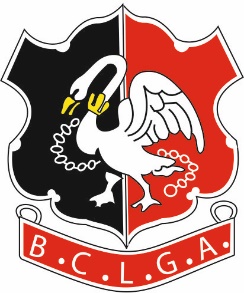 Buckinghamshire County Ladies’ Golf AssociationBuckinghamshire County Ladies’ Golf AssociationBuckinghamshire County Ladies’ Golf AssociationBuckinghamshire County Ladies’ Golf AssociationWINTER FOURSOMES KNOCKOUT TROPHY 2019 - 20ENTRY FORMEntry Fee: £20 per pair. (See page 2 for payment options)WINTER FOURSOMES KNOCKOUT TROPHY 2019 - 20ENTRY FORMEntry Fee: £20 per pair. (See page 2 for payment options)WINTER FOURSOMES KNOCKOUT TROPHY 2019 - 20ENTRY FORMEntry Fee: £20 per pair. (See page 2 for payment options)WINTER FOURSOMES KNOCKOUT TROPHY 2019 - 20ENTRY FORMEntry Fee: £20 per pair. (See page 2 for payment options)Players MUST have a CONGU Competition handicap.Please bear in mind holidays and availability before entering.  Extensions will not be given unless both courses are closed or unavailable on the last day of the roundPlayers MUST have a CONGU Competition handicap.Please bear in mind holidays and availability before entering.  Extensions will not be given unless both courses are closed or unavailable on the last day of the roundPlayers MUST have a CONGU Competition handicap.Please bear in mind holidays and availability before entering.  Extensions will not be given unless both courses are closed or unavailable on the last day of the roundPlayers MUST have a CONGU Competition handicap.Please bear in mind holidays and availability before entering.  Extensions will not be given unless both courses are closed or unavailable on the last day of the roundPlayers MUST have a CONGU Competition handicap.Please bear in mind holidays and availability before entering.  Extensions will not be given unless both courses are closed or unavailable on the last day of the roundPlayers MUST have a CONGU Competition handicap.Please bear in mind holidays and availability before entering.  Extensions will not be given unless both courses are closed or unavailable on the last day of the roundPLEASE PRINT CLEARLYPLEASE PRINT CLEARLYPLEASE PRINT CLEARLYPlayer 1 Name Player 1 Name Player 1 Name Player 1 Telephone Player 1 Telephone Player 1 Telephone Player 1 EmailPlayer 1 EmailPlayer 1 EmailPlayer 1 HandicapPlayer 1 HandicapPlayer 1 HandicapPlayer 1 CDH No.Is Player 1 under 18?Yes/NoYes/NoIf yes, please give parent/guardian name:Name:NOTE: Telephone number and email address for Player 1 must be those of the parent/guardian NOT the junior.If yes, please give parent/guardian name:Name:NOTE: Telephone number and email address for Player 1 must be those of the parent/guardian NOT the junior.If yes, please give parent/guardian name:Name:NOTE: Telephone number and email address for Player 1 must be those of the parent/guardian NOT the junior.Player 2 NamePlayer 2 NamePlayer 2 NamePlayer 2 TelephonePlayer 2 TelephonePlayer 2 TelephonePlayer 2 EmailPlayer 2 EmailPlayer 2 EmailPlayer 2 HandicapPlayer 2 HandicapPlayer 2 HandicapPlayer 2 CDH No.Is Player 2 under 18?Yes/NoYes/NoIf yes, please give parent/guardian name:Name:NOTE: Telephone number and email address for Player 2 must be those of the parent/guardian NOT the junior.If yes, please give parent/guardian name:Name:NOTE: Telephone number and email address for Player 2 must be those of the parent/guardian NOT the junior.If yes, please give parent/guardian name:Name:NOTE: Telephone number and email address for Player 2 must be those of the parent/guardian NOT the junior.Nominated Home Club *Nominated Home Club *  If players are not members of the same club, please nominate your ‘home’ club for the competition  If players are not members of the same club, please nominate your ‘home’ club for the competition  If players are not members of the same club, please nominate your ‘home’ club for the competition Ladies Golf Association Ladies Golf Association Ladies Golf AssociationWINTER FOURSOMES KNOCKOUT TROPHY 2019-20WINTER FOURSOMES KNOCKOUT TROPHY 2019-20WINTER FOURSOMES KNOCKOUT TROPHY 2019-20Organiser:Bank Details are:Acc Name:           BCLGASort Code:           401712Acc No:                 51384856Ref:                       Your Name Plus “Win4”                              E.g.   “JMaher Win4”(to identify which competition the entry relates to)Please indicate how payment has been made               Cheque Yes/No        Bank Transfer   Yes/NoPlease indicate how payment has been made               Cheque Yes/No        Bank Transfer   Yes/NoPlease indicate how payment has been made               Cheque Yes/No        Bank Transfer   Yes/NoPlease indicate how payment has been made               Cheque Yes/No        Bank Transfer   Yes/No